Each case for promotion must be supported by a fully documented promotion dossier. The promotion dossier is stored electronically on the Temerty Faculty of Medicine’s on-line academic promotion system. The Dean may request a hard copy dossier to be submitted on an as needed basis. 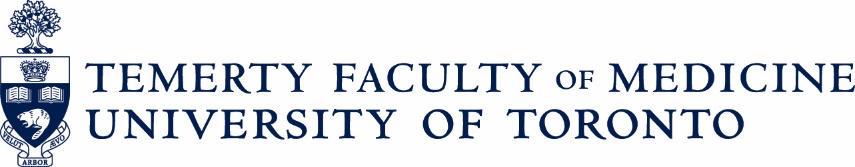 Promotion Candidate Information FormBasis for Promotion (check all that apply)[ ]  Excellence in Research[ ]  Competence in Research[ ]  Excellence in Teaching/Education[ ]  Competence in Teaching/Education[ ]  Excellence in CPA[ ]  Competence in CPA[ ]  Administrative ServiceCandidate’s Name:Candidate’s Name:Candidate’s Name:Current Rank:Current Rank:as ofas ofProposed Rank:Proposed Rank:                   (day  /   month  /   year)                   (day  /   month  /   year)                   (day  /   month  /   year)                   (day  /   month  /   year)                   (day  /   month  /   year)Primary Division/DepartmentPrimary Division/DepartmentPrimary Division/DepartmentPrimary Division/DepartmentPrimary Division/DepartmentCross-Appointment(s):Cross-Appointment(s):Cross-Appointment(s):Cross-Appointment(s):DepartmentDepartmentDepartmentFaculty Faculty Faculty Faculty Faculty (where applicable)(where applicable)(where applicable)(where applicable)Hospital(s):Hospital(s):Hospital(s):(where applicable)(where applicable)(where applicable)Candidate’s Office Address:Candidate’s Office Address:Candidate’s Office Address:Candidate’s Home Address:Candidate’s Home Address:Candidate’s Home Address:Type of Appointment:[ ] Clinical (MD) Full-time                       [ ] Clinical (MD) Part-time [ ] Clinical (MD) Adjunct   [ ] Tenured   [ ] Teaching Stream, Professor   [ ] Grant Funded Contractually Limited Term [ ] Non-clinical Part-Time Salaried   [ ] Status Only[ ] Clinical (MD) Full-time                       [ ] Clinical (MD) Part-time [ ] Clinical (MD) Adjunct   [ ] Tenured   [ ] Teaching Stream, Professor   [ ] Grant Funded Contractually Limited Term [ ] Non-clinical Part-Time Salaried   [ ] Status Only[ ] Clinical (MD) Full-time                       [ ] Clinical (MD) Part-time [ ] Clinical (MD) Adjunct   [ ] Tenured   [ ] Teaching Stream, Professor   [ ] Grant Funded Contractually Limited Term [ ] Non-clinical Part-Time Salaried   [ ] Status Only[ ] Clinical (MD) Full-time                       [ ] Clinical (MD) Part-time [ ] Clinical (MD) Adjunct   [ ] Tenured   [ ] Teaching Stream, Professor   [ ] Grant Funded Contractually Limited Term [ ] Non-clinical Part-Time Salaried   [ ] Status Only[ ] Clinical (MD) Full-time                       [ ] Clinical (MD) Part-time [ ] Clinical (MD) Adjunct   [ ] Tenured   [ ] Teaching Stream, Professor   [ ] Grant Funded Contractually Limited Term [ ] Non-clinical Part-Time Salaried   [ ] Status Only[ ] Clinical (MD) Full-time                       [ ] Clinical (MD) Part-time [ ] Clinical (MD) Adjunct   [ ] Tenured   [ ] Teaching Stream, Professor   [ ] Grant Funded Contractually Limited Term [ ] Non-clinical Part-Time Salaried   [ ] Status Only[ ] Clinical (MD) Full-time                       [ ] Clinical (MD) Part-time [ ] Clinical (MD) Adjunct   [ ] Tenured   [ ] Teaching Stream, Professor   [ ] Grant Funded Contractually Limited Term [ ] Non-clinical Part-Time Salaried   [ ] Status Only[ ] Clinical (MD) Full-time                       [ ] Clinical (MD) Part-time [ ] Clinical (MD) Adjunct   [ ] Tenured   [ ] Teaching Stream, Professor   [ ] Grant Funded Contractually Limited Term [ ] Non-clinical Part-Time Salaried   [ ] Status Only[ ] Clinical (MD) Full-time                       [ ] Clinical (MD) Part-time [ ] Clinical (MD) Adjunct   [ ] Tenured   [ ] Teaching Stream, Professor   [ ] Grant Funded Contractually Limited Term [ ] Non-clinical Part-Time Salaried   [ ] Status Only[ ] Clinical (MD) Full-time                       [ ] Clinical (MD) Part-time [ ] Clinical (MD) Adjunct   [ ] Tenured   [ ] Teaching Stream, Professor   [ ] Grant Funded Contractually Limited Term [ ] Non-clinical Part-Time Salaried   [ ] Status Only[ ] Clinical (MD) Full-time                       [ ] Clinical (MD) Part-time [ ] Clinical (MD) Adjunct   [ ] Tenured   [ ] Teaching Stream, Professor   [ ] Grant Funded Contractually Limited Term [ ] Non-clinical Part-Time Salaried   [ ] Status Only[ ] Clinical (MD) Full-time                       [ ] Clinical (MD) Part-time [ ] Clinical (MD) Adjunct   [ ] Tenured   [ ] Teaching Stream, Professor   [ ] Grant Funded Contractually Limited Term [ ] Non-clinical Part-Time Salaried   [ ] Status Only[ ] Clinical (MD) Full-time                       [ ] Clinical (MD) Part-time [ ] Clinical (MD) Adjunct   [ ] Tenured   [ ] Teaching Stream, Professor   [ ] Grant Funded Contractually Limited Term [ ] Non-clinical Part-Time Salaried   [ ] Status OnlyType of Appointment:Appointment Date:Appointment Date:Appointment Date:Appointment Date:Appointment Date:Type of Appointment:(D/M/Y)(D/M/Y)